Сюжетно-ролевая игра "Пора кушать"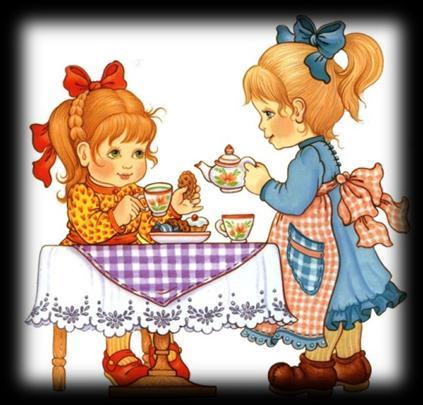 Накрыть стол, расставить приборы.Сварить суп, кашу на плитке (в пустой кастрюльке или положив в нее пуговицы, шарики, бусины, палочки и пр.) и покормить куклу из ложечки, палочкой, из ладошки. В качестве плитки можно использовать кубик или другой плоский предмет.Сварить яичко (шарик), подуть на него, разбить ложкой (палочкой), покормить куклу, мишку.Испечь пирожки (можно использовать шарики, колечки, пуговицы, кубики, вырезанные из цветной бумаги фигурки, можно слепить их из пластилина, теста), угостить кукол и зверей.Накормить куклу из тарелки супом, кашей, хлебушком, порезать ножом (палочкой) сосиску, колбаску (для этой цели могут использоваться шарик, кубик, палочка, детали от конструктора или мозаики, фантик, шарик).Вскипятить молоко, налить сок, напоить кукол, дать им печенье, конфету (используются пластмассовые детали конструктора или мозаики, фантик, шарик) рисунками без детализации с обозначением только цвета, например, зеленый овал – огурчик, оранжевый – морковка, красный кружок - яблочко или помидор, зеленый круг в полоску - арбуз)Помыть посуду, вытереть ее полотенцем. Вымыть посуду можно ладошкой или кусочком губки, вместо полотенца использовать кусочек ткани.Не следует забывать о том, что игровые действия можно совершать и без использования предметов, с помощью пальцев, ладошки, жестов (например, "взять" пальчиками воображаемую конфету или орешек, протянуть мишке пустую ладошку и предложить ему яблочко).В рамках этого сюжета можно организовать обыгрывание различных детских стихотворений, например, "Оладушки" А. Кравченко:Бабушка, бабушка,Испеки оладушки! –Да испечь-то испеку,Только где же взять муку? 	- Вот мука! Бабушка, бабушка, 	Испеки оладушки! - Я б оладьев напекла,Только нету молока.- Вот молоко!Бабушка, бабушка,Испеки оладушки!- Я бы испекла уже,Вот беда-то, нет дрожжей.-Вот дрожжи! Бабушка, бабушка, 	Испеки оладушки!- Да испечь-то испеку,Только надо сахарку. - Вот сахар! Бабушка, бабушка, Испеки оладушки!- Печь оладьи есть сноровка,Только где же сковородка? - Вот сковородка! Бабушка, бабушка, Испеки оладушки! Ну, теперь-то напеку,Внучке милой напеку И любимому внучку.Целу гору напеку! 	Масленых, румяных,С медом, Со сметаной           Сначала вы читаете ребенку стихотворение, разному интонируя речь бабушки и внука внучки) и иллюстрируя его соответствующими игровыми действиями (например, показываете пустую горсточку вместо муки, пустую чашку "с молоком", кубик вместо дрожжей, сковородку в виде игрушки или рисунка и т.п.). После того как малыш познакомится со стихотворением, можно разыграть его вместе, предложив ему роль внучка, подсказывая соответствующие слова и помогая в случае необходимости выполнить то или иное действие. Это стихотворение хорошо тем, что в нем ребенок повторяет одинаковые строчки, а его игровые действия достаточно разнообразны. Кроме того, их каждый раз можно варьировать (например, вместо плиты использовать кубик, плоскую деталь конструктора или пирамидки, стульчик и пр.), а со старшими детьми - обмениваться ролями.Источник: интернетресурсы.